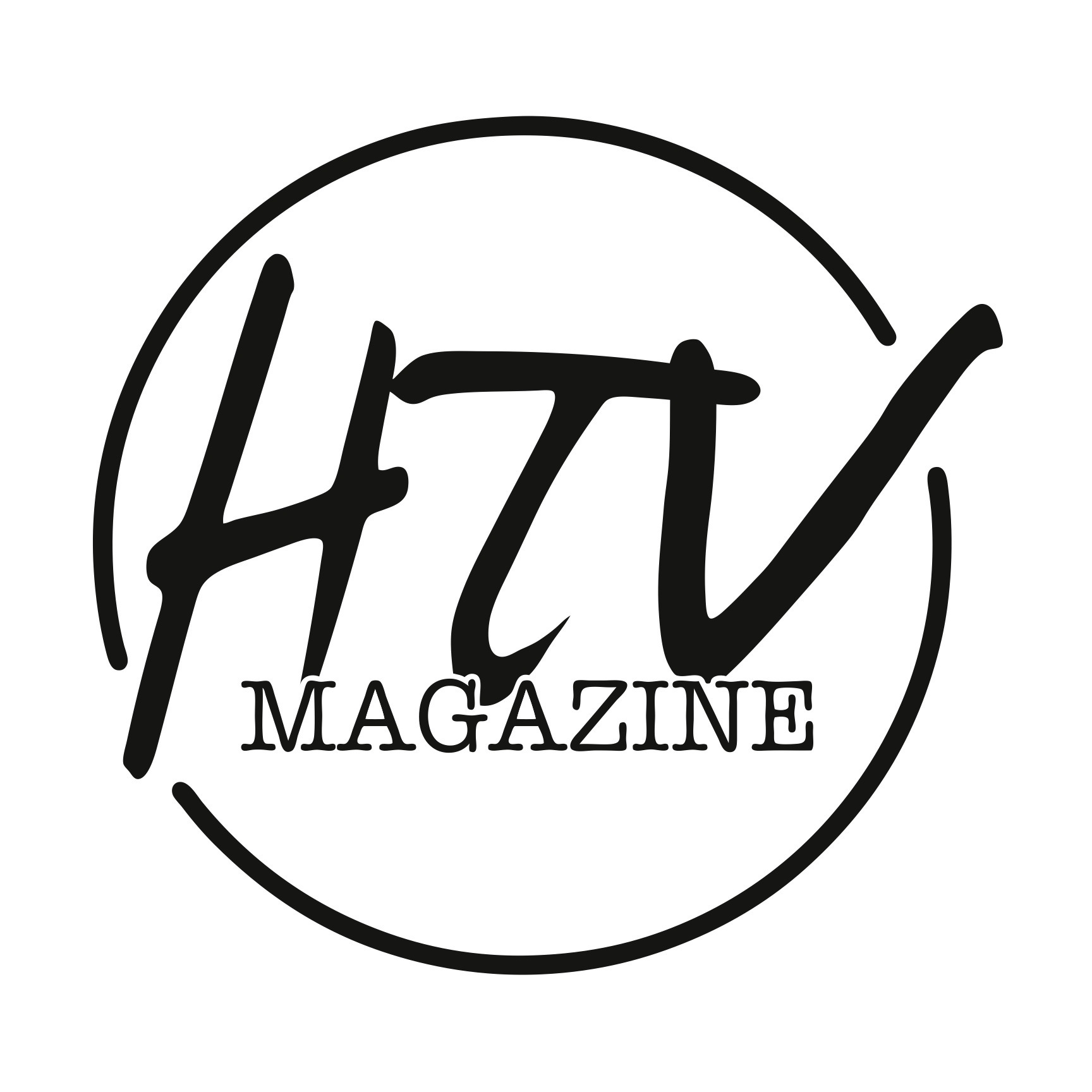 htvbuzz.com       @htvbuzz        facebook.com/htvmagazineDog SwimThe first voice over sets up the visuals that follow.  How is this a great example of the “Say It - Prove It” concept in storytelling?2.   How does the first part of the story set the tone?3.   List at least three stakeholders in this story.4.   Natural sound “pops” were used in the story to provide texture.  How effective were they?5.  This is a day-turn story, meaning it was shot and editing in a day.  What production limitations do you have when you are covering a story in just a few hours?